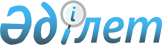 Скверге атау беру туралыҚызылорда облысы Жалағаш ауданы Бұқарбай батыр ауылдық округі әкімінің 2016 жылғы 7 желтоқсандағы N 16 шешімі. Қызылорда облысының Әділет департаментінде 2017 жылғы 9 қаңтарда № 5694 болып тіркелді
      “Қазақстан Республикасының әкімшілік-аумақтық құрылысы туралы” Қазақстан Республикасының 1993 жылғы 8 желтоқсандағы Заңына, “Қазақстан Республикасындағы жергілікті мемлекеттік басқару және өзін-өзі басқару туралы” Қазақстан Республикасының 2001 жылғы 23 қаңтардағы Заңына және Қызылорда облыстық ономастикалық комиссиясының 2016 жылғы 21 қыркүйектегі № 3 қорытындысына сәйкес Бұқарбай батыр ауылдық округінің әкімі ШЕШІМ ҚАБЫЛДАДЫ:
      1. Жалағаш ауданы Бұқарбай батыр ауылындағы Бұқарбай батыр көшесінде орналасқан скверге "Нұраш Данилов" есімі берілсін.
      2. Осы шешім алғашқы ресми жарияланған күнінен кейін күнтізбелік он күн өткен соң қолданысқа енгізіледі.
					© 2012. Қазақстан Республикасы Әділет министрлігінің «Қазақстан Республикасының Заңнама және құқықтық ақпарат институты» ШЖҚ РМК
				
      Бұқарбай батыр ауылдық округінің әкімі

Н.Жонтаев
